LICEO CHAPEROITERCERO BASICOSECCIONES A y BProf. Walter PinotTAREA VIRTUAL No 4INTRUDUCCION:Muy buenos días a todas y a todos, esperando que esta semana del 22 de abril 29 de abril, estén con todo el positivismo que los caracteriza y con toda energía necesaria para poder dar continuidad a nuestro curso.También deseando que toda su familia este bien y que estén tomando las medidas preventivas necesarias ante esta situación que estamos viviendo a nivel mundial y de la cual hemos sido testigos vivientes.Estos son mis mejores deseos, recuérdate NO SALGAS DE CASA.A continuación les envió un documento en el que les doy las explicaciones necesarias. Más adelante. El tema de esta semana será un repaso sobre las LEYES DE EXPONENTES.INSTRUCCIONES:En el presente material, debes de realizar las siguientes actividades:Leer el Material y observar el video.Resolver los ejercicios Enviar la solución al correo oficial del curso:mate.chapero@gmail.comQUE ES LA TERIA O LEY DE EXPONENTES?Definición: La teoría de exponentes estudia las diversas relaciones existentes entre todas las clases de exponentes, mediante leyes.  La teoría de exponentes ocupa un lugar de mucha importancia en el curso del álgebra. Finalidad: Estudiar todas las clases de exponentes que existen y las relaciones que se dan entre ellos. Resolución de ejercicios: Para resolver de ejercicios de este tema se debe emplear las siguientes propiedades:OBSERVEMOS EL SIGUIENTE VIDEO.https://youtu.be/rVX9N3m0V1o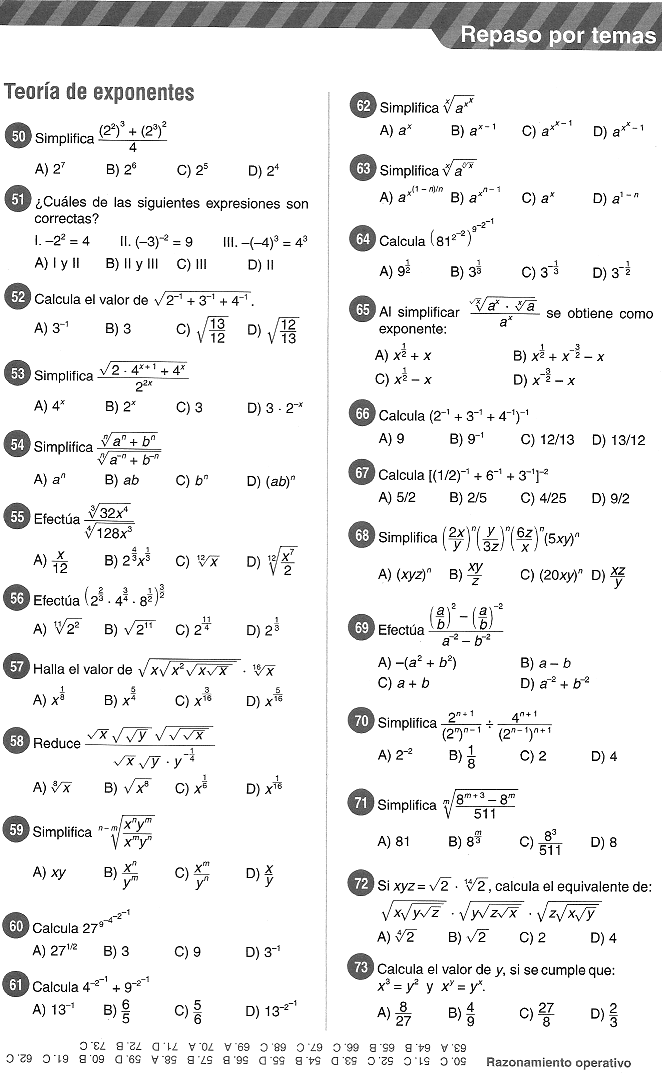 